ウィズセンター 出前・来所講座のご案内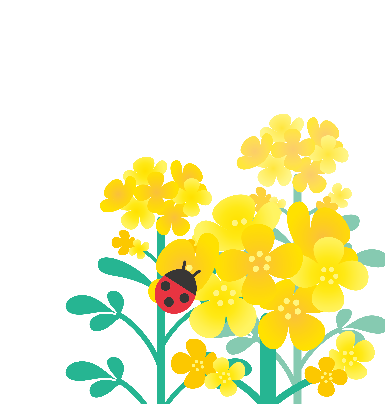 ★出前・来所講座お申し込みは…★ウィズセンターへお電話ください！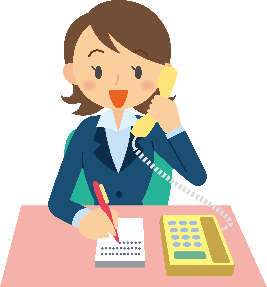 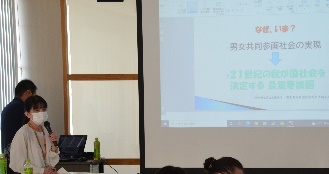 平成　　　年　　月　　日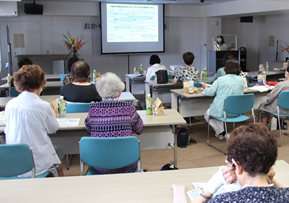 令和　　年　　月　　日岡山県男女共同参画推進センター　　　　　　　　所　長　　　様　　　　　住所　　　　　　団体名　　　　　　　代表者名　　（ ＴＥＬ：　　　　－　　　－　　　　 ）出前・来所講座申込書岡山県男女共同参画推進センターで行っている【 出前・来所 講座 】を以下の要領で申し込みます。　　　　　　　　　　（該当する項目を○で囲んでください。）■問合せ・申し込み先　岡山県男女共同参画推進センター（ウィズセンター）〒700-0807　岡山市北区南方2-13-1　きらめきプラザ(岡山県総合福祉・ボランティア・NPO会館）6階TEL：086-235-3307　　FAX：086-235-3306　Eメール：danjo@pref.okayama.lg.jp開催月日（曜日）令和　　　年　　　月　　　日（　　）開催時間午前　　　　：　　　　～　　　　：　　　　午後　　　　：　　　　～　　　　：　　　　開催場所会場名：所在地：参加（予定）人数人参加対象研修・学習内容・テーマ・その他（ご要望等）連絡先（ご担当者様）氏 名住 所TEL：　　　　　　　　　FAX：Ｅメールアドレス：